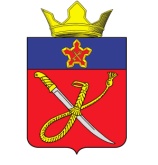 АДМИНИСТРАЦИЯ КУЗЬМИЧЕВСКОГО СЕЛЬСКОГО ПОСЕЛЕНИЯГОРОДИЩЕНСКОГО МУНИЦИПАЛЬНОГО РАЙОНАВОЛГОГРАДСКОЙ ОБЛАСТИПОСТАНОВЛЕНИЕ «23» сентября 2022 года                       					          	          № 91п. Кузьмичи«Об отмене особого противопожарного режима на территории Кузьмичевского сельского поселения Городищенского муниципального района Волгоградской области»В соответствии с Федеральными законами от 21 декабря 1994 года № 69 «О пожарной безопасности», Законом Волгоградской области от 28 апреля 2006 г. №1220-ОД «О пожарной безопасности», на основании постановления Губернатора Волгоградской области от 22.09.2022г. № 573 «Об отмене особого противопожарного режима на территории Волгоградской области», а также, в связи со стабилизацией обстановки с пожарами и снижением класса пожарной опасности на территории Кузьмичевского сельского поселения Городищенского муниципального района Волгоградской области, администрация Кузьмичевского сельского поселения,ПОСТАНОВЛЯЕТ:Отменить на территории Кузьмичевского сельского поселения Городищенского муниципального района Волгоградской области особый противопожарный режим.2. Признать утратившим силу постановление администрации Кузьмичевского сельского поселения от 27.06.2022г. №71 «О введении особого противопожарного режима и обеспечении пожарной безопасности на территории Кузьмичевского сельского поселения Городищенского муниципального района Волгоградской области».3. Обнародовать настоящее постановление на информационных стендах на территории  Кузьмичевского сельского поселения и на официальном сайте администрации Кузьмичевского сельского поселения.4. Настоящее постановление вступает в силу с момента подписания. 5. Контроль за исполнением настоящего постановления оставляю за собой.Глава Кузьмичевского сельского поселения                                                                                             П.С. Борисенко